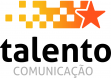 Rionegro e Solimões e Henrique e Juliano juntos na inédita "Saudade Atemporal"Olá, tudo bem? Em 2022, Rionegro e Solimões voltaram a figurar entre os artistas mais ouvidos dos aplicativos de música graças ao projeto “A História Continua”, DVD gravado em Goiânia, que vem sendo lançado em EPs especiais nos aplicativos de música. E a parte 3 desta história traz o lançamento da vez que é um dos mais aguardados pelos fãs: “Saudade Atemporal”, que conta com a participação de Henrique e Juliano. A música chega no dia 30, quinta-feira, às 21h, nos aplicativos de música e no dia 01, sexta, às 11h, no YouTube oficial dos sertanejos.Acha que conseguimos emplacar esta sugestão de pauta?Atenciosamente,Fabi VillelaRionegro e Solimões e Henrique e Juliano juntos na inédita "Saudade Atemporal"Música chega nesta quinta-feira, dia 30 de junho, às 21h, em todos aplicativos de música e na sexta-feira, às 11h, no canal oficial do youtube da duplahttps://www.youtube.com/rnegroesolimoes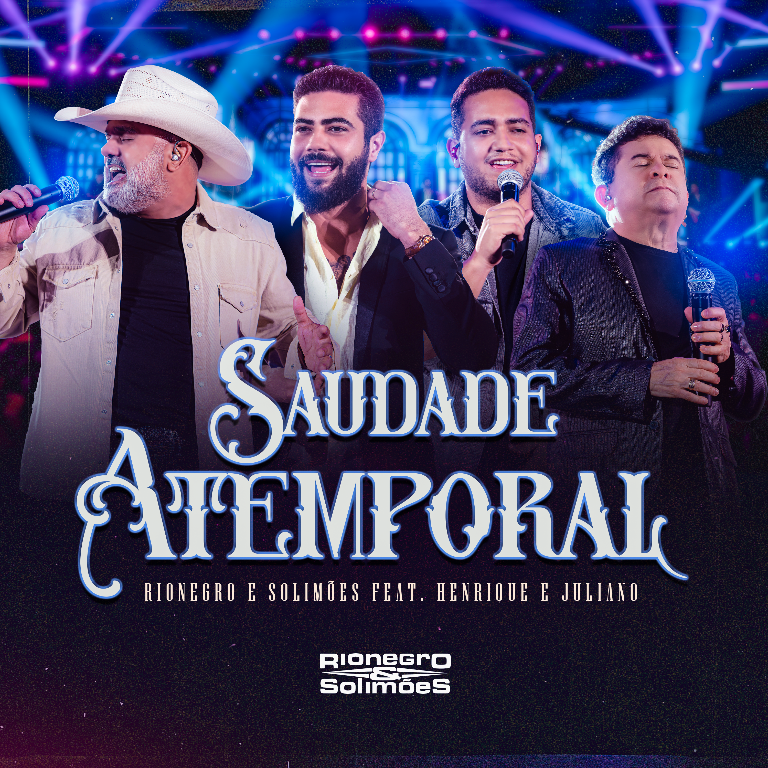 Fotos em alta aquiSe você é fã de boa música, já ative as notificações dos seus aplicativos de música que nesta quinta-feira, 30 de junho, às 21h, chega o feat mais aguardado do ano: Rionegro e Solimões junto com Henrique e Juliano na música inédita "Saudade Atemporal". E não é só isso. No dia seguinte, sexta-feira, às 11h, sai no YouTube/rnegroesolimoes o clipe deste grande registro. “Saudade Atemporal”, um dos feats mais esperados do ano, conta com participação especial de Henrique e Juliano e faz parte da terceira parte do projeto “A História Continua”. Composta por Diego Silveira, Kito, Rafael Borges, Elcio de Carvalho, Junior Pepato e Rionegro, é um modão daqueles de rasgar o peito. Tradicional, cadenciado, com muita poesia, com um instrumental extremamente bem elaborado e bem romântico. É impressionante como as vozes de Rionegro e Solimões e Henrique e Juliano casaram bem nessa música, emocionando a todos. Como o próprio nome sugere, a música aborda o tema saudade. A saudade que, mesmo ao passar do tempo, pode perdurar e durar uma vida toda. “Tem gente que vem até que faz bem. Mas no coração não fica pra morar. E quando vai embora, a gente cai na real. Que tem amor que não é pra ficar”, cantam os amigos no pré-refrão. “Tem gente que é começo, meio, mas não é final. Todo mundo tem uma Saudade Atemporal”, concluem.O lançamento da canção “Saudade Atemporal”, junto com a parte 3 do EP “A História Continua”, acontecerá nesta quinta-feira, dia 30, às 21h. Já o clipe será divulgado no dia seguinte, sexta-feira, 1 de julho, às 11h. Três outras faixas como “Peão Apaixonado / De São Paulo à Belém”, “Um Pouquinho de Você”, “Divergência” e “Fui” também compõem o EP e poderão ser ouvidas e apreciadas por todo o público. Depois de lançamentos importantes como “Saudade de Ex”, que conta com a participação de Jorge e Mateus e “Vida de Cão”, com Gusttavo Lima – chegou a vez da nova aposta da dupla. Vale lembrar que após um hiato de 18 anos sem gravar um DVD, Rionegro e Solimões fizeram um novo registro em Goiânia, “A História Continua” e foi com esse novo projeto que voltaram de vez a figurar entre os mais ouvidos do sertanejo. Só para citar o mercado offline, os cantores estão entre os 10 artistas mais tocados em quase todas as rádios do Brasil. Já no mundo digital, o canal oficial no YouTube somou só este ano, mais de 30 milhões de views nos vídeos lançados – contabilizando um total de 370 milhões e quase 1 milhão de inscritos. No Spotify, a dupla mostra sua força também: 2.1 milhões de ouvintes mensais. Sobre Rionegro e Solimões:Rionegro e Solimões tem 33 anos de carreira, entre coletâneas e registros de sucesso, eles somam mais de 400 músicas gravadas, 19 CDs e 5 DVDs. Nestes anos, já subiram no palco mais de 9.000 vezes, venderam mais de 15 milhões de cópias e bateram recorde de público em festas de peão. Como reconhecimento, receberam dezenas de discos de ouro, prata, platina e platina dupla. Em tempo: eles foram os segundos artistas nacionais a gravarem um DVD no Brasil. O primeiro foi Caetano Veloso. Alguns de seus sucessos fizeram parte da trilha sonora das novelas Laços de Família ("Peão Apaixonado", 2000), Cabocla ("Floresce", 2004), América ("Na Sola da Bota", 2005) e A Favorita ("Vida Louca”, 2008).Atualmente, os cantores estão entre os 10 artistas mais tocados em quase todas as rádios do Brasil. Já no mundo digital, o canal oficial no YouTube somou só este ano, mais de 30 milhões de views nos vídeos lançados – contabilizando um total de 370 milhões e quase 1 milhão de inscritos. No Spotify,a dupla mostra sua força também: 2.1 milhões de ouvintes mensais. “A História Continua” reúne  músicas inéditas e grandes sucessos de carreira e teve também a participação especial de grandes medalhões sertanejos, carimbando a grandiosidade do acontecido: Gusttavo Lima, Jorge e Mateus e Henrique e Juliano. Contando com 18 (dezoito) faixas, que alternarão entre inéditas e sucessos de carreira, a dupla escalou um time de peso para trabalhar nos bastidores. A direção de vídeo é assinada por André Caverna, da Caverna Filmes, a produção musical fica a cargo de uma referência no meio musical: Junior Melo e a produção executiva será comandada pela Mega Produções Artísticas - Cláudio Roberto e Manolo Boaventura. SAUDADE ATEMPORAL - RIONEGRO E SOLIMÕES(compositor: Diego Silveira, Kito, Rafael Borges, Elcio de Carvalho, Junior Pepato e Rionegro)Amores, desamoresEncontros, desencontros Do beijo a briga Do primeiro olhar ao fim Do abraço arroxado a distância Aquela distância que só o pensamento alcança O que mais eu lamento na hora de chorar É que o motivo do meu choro não vai mais voltar Tem gente que vem até que faz bem Mas no coração não fica pra morar E quando vai embora A gente cai na real Que tem amor que não é pra ficar Tem gente que é começo, meio Mas não é o final Todo mundo tem uma Saudade atemporalAssessoria Rionegro e Solimões | Talento Comunicação 
Fabiana Villela | (11) 98686-3344 | imprensa@talentocomunicacao.com.brContatos Rionegro e Solimões:Shows: Mega Produções Artísticas: Renato Tanger  (16) 99223-2106 / (62) 3639-6132Site: www.rionegroesolimoes.com.brCanal Oficial do YouTube - https://www.youtube.com/user/rnegroesolimoesFacebook:  https://www.facebook.com/rionegroesolimoesoficialTwitter: @rnegroesolimoesInstagram: dupla @rionegroesolimoes / Instagram Rionegro @rionegrocantor/Instagram Solimões @solimoescantor